These activities and ideas are based around the books “The Dinosaur that Pooped a 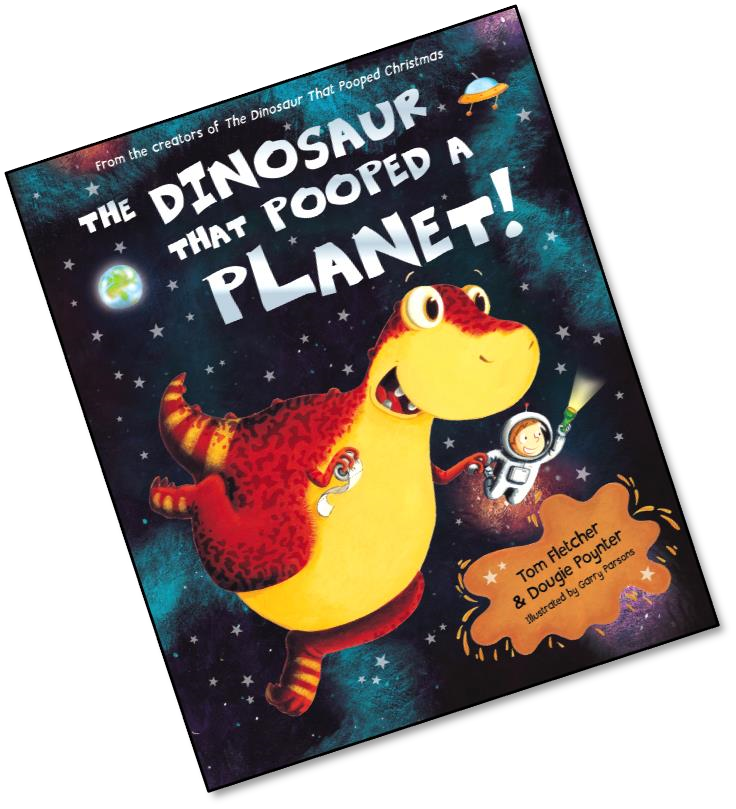 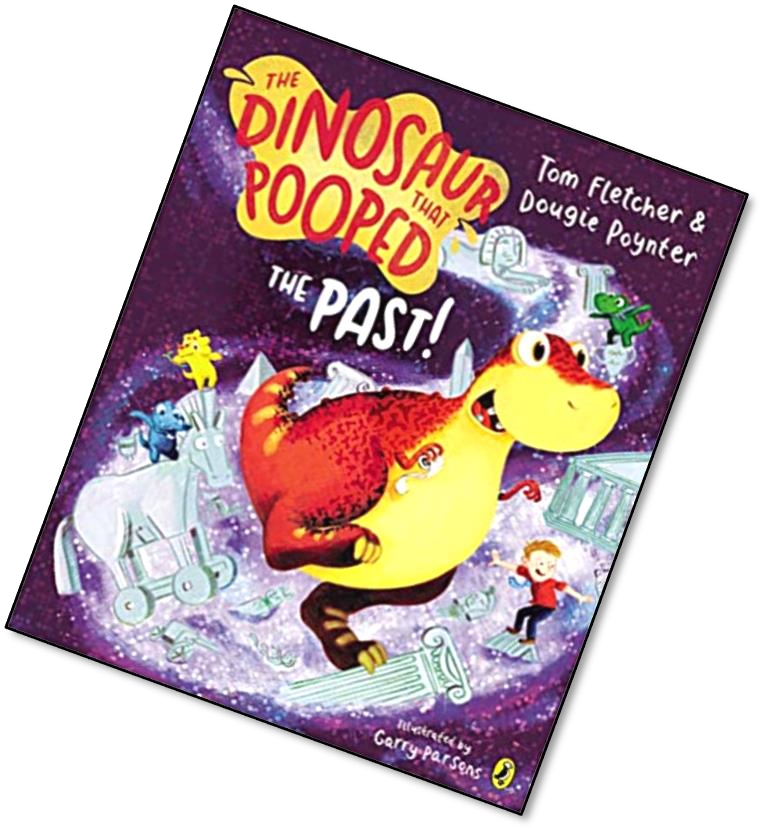 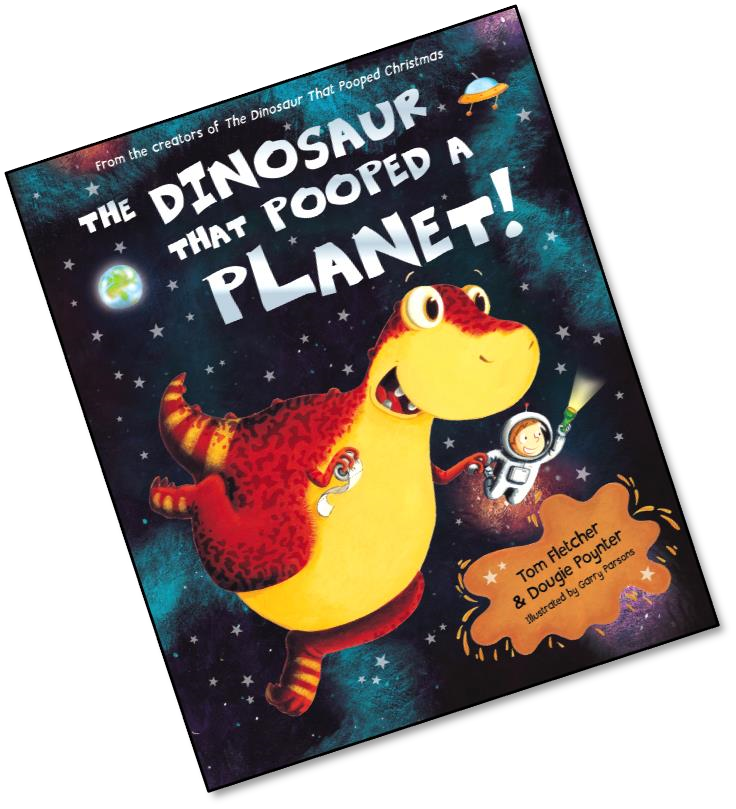 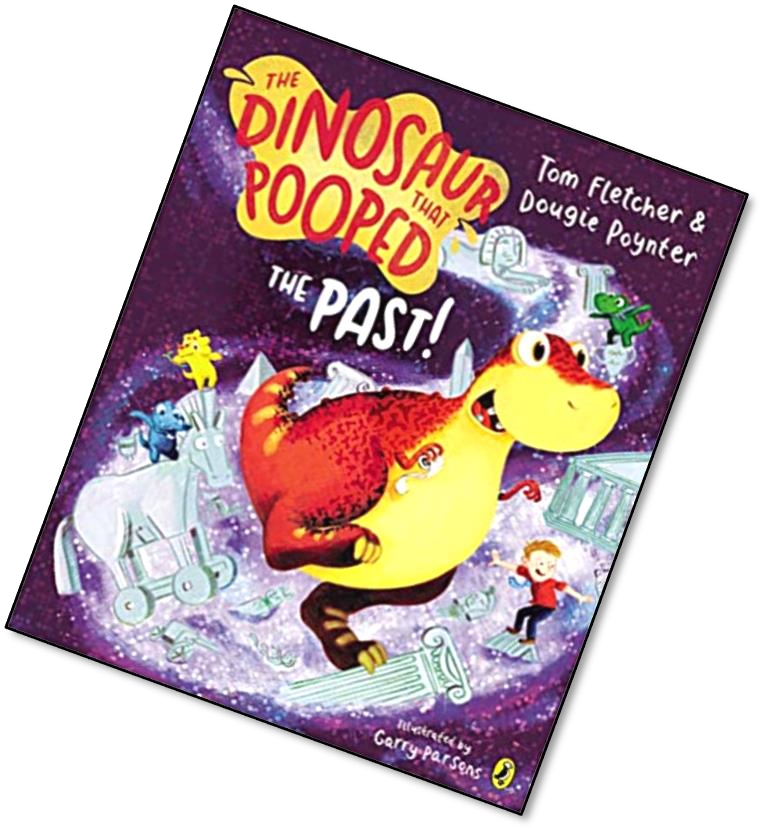 Planet” and “The Dinosaur that Pooped the Past”By Tom Fletcher andDougie Poynter.All activities could be done without the book!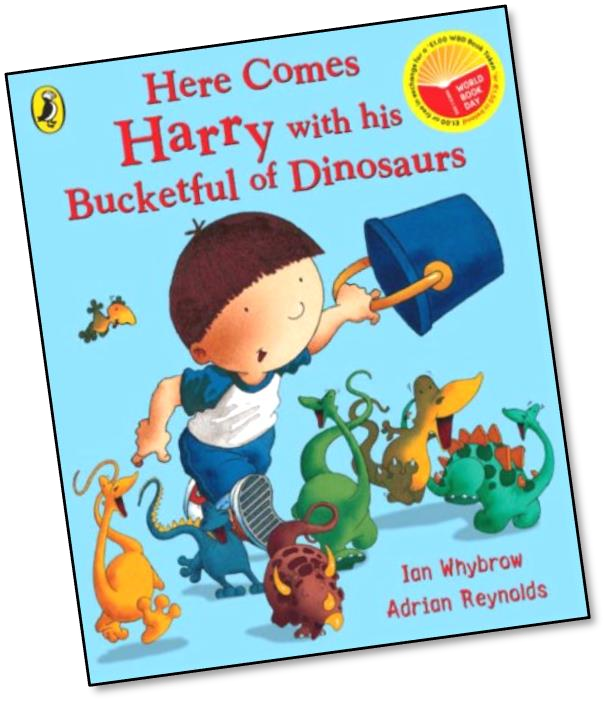 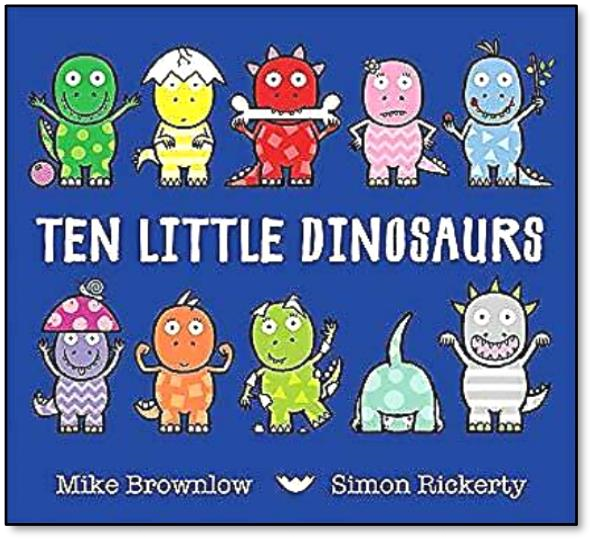 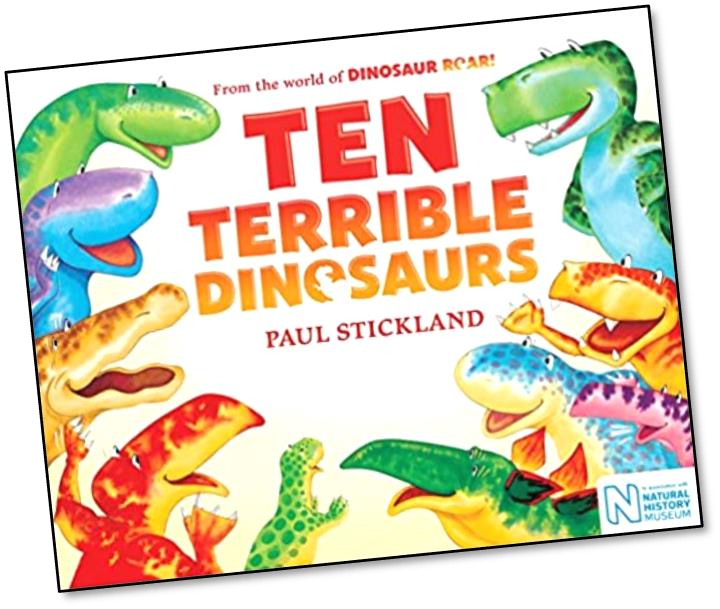 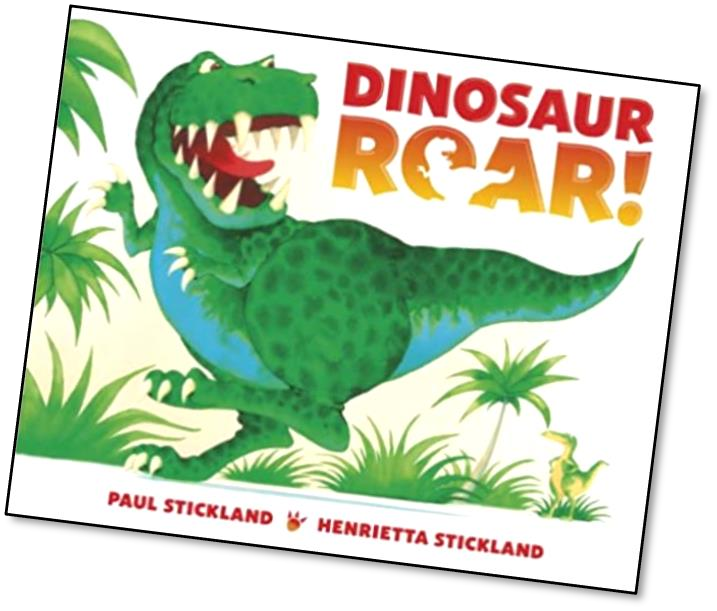 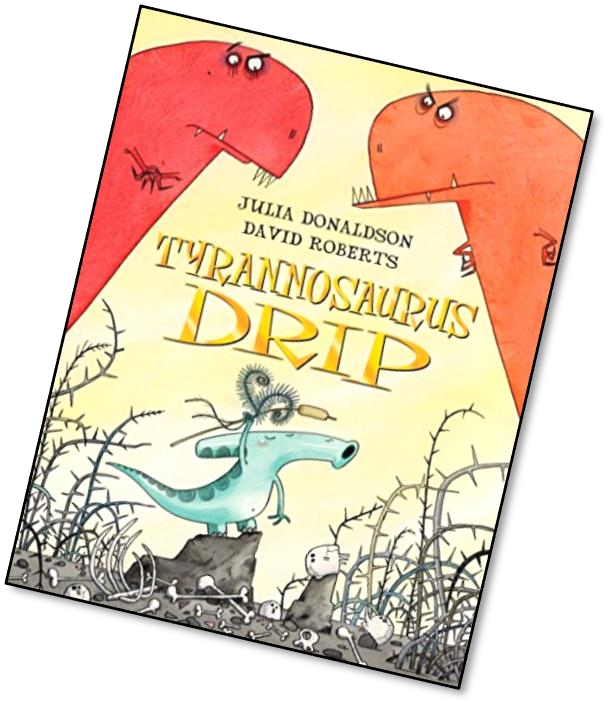 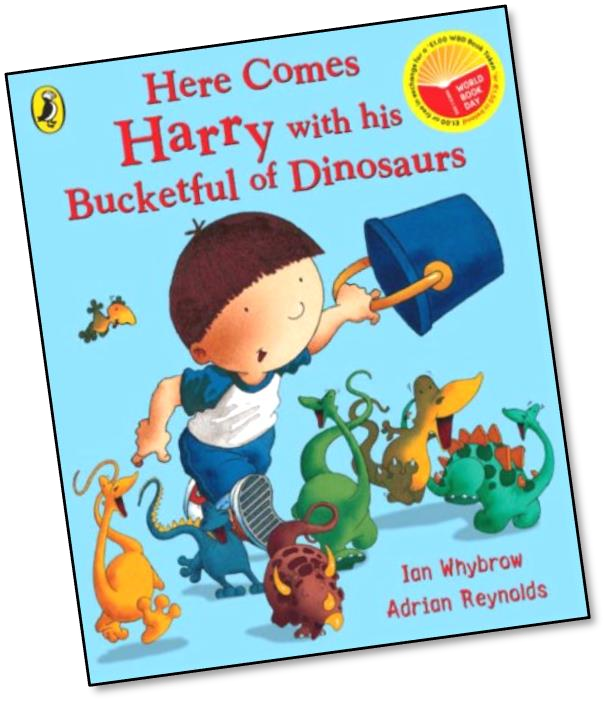 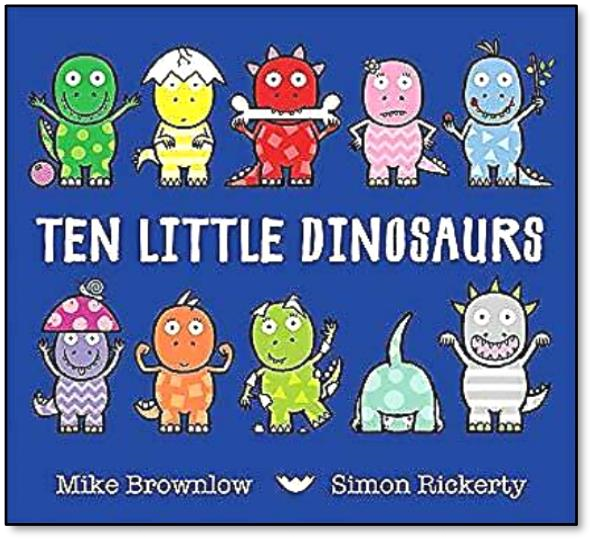 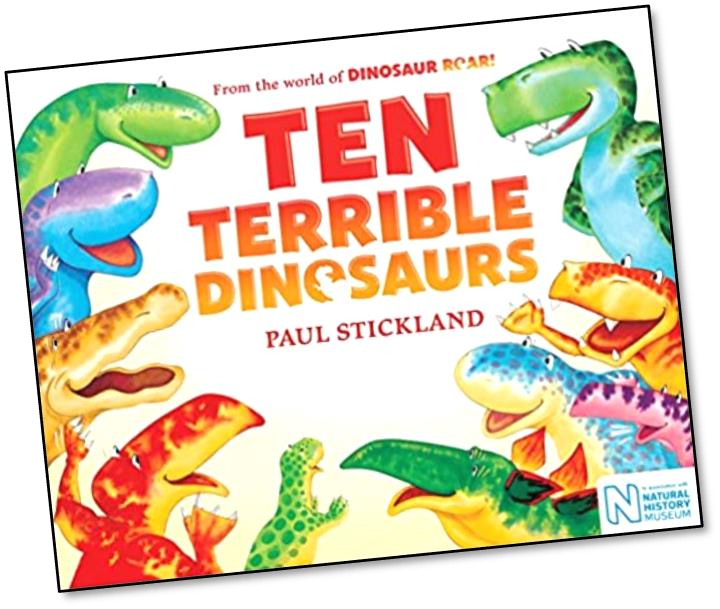 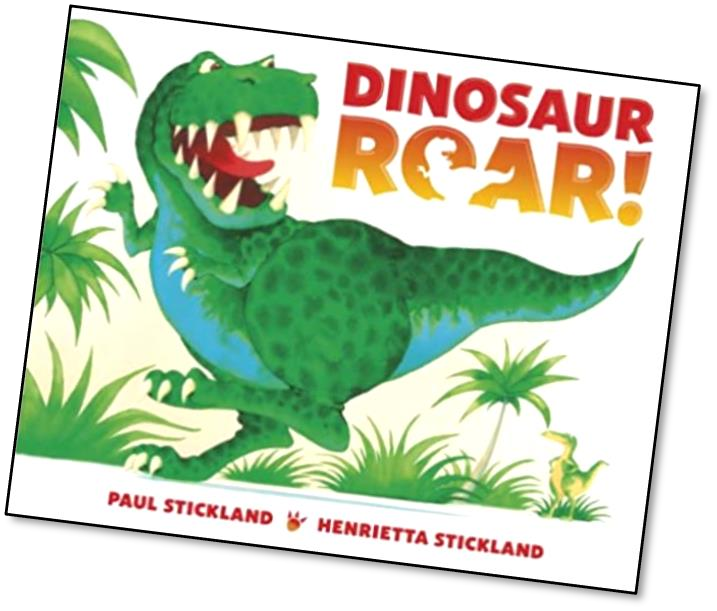 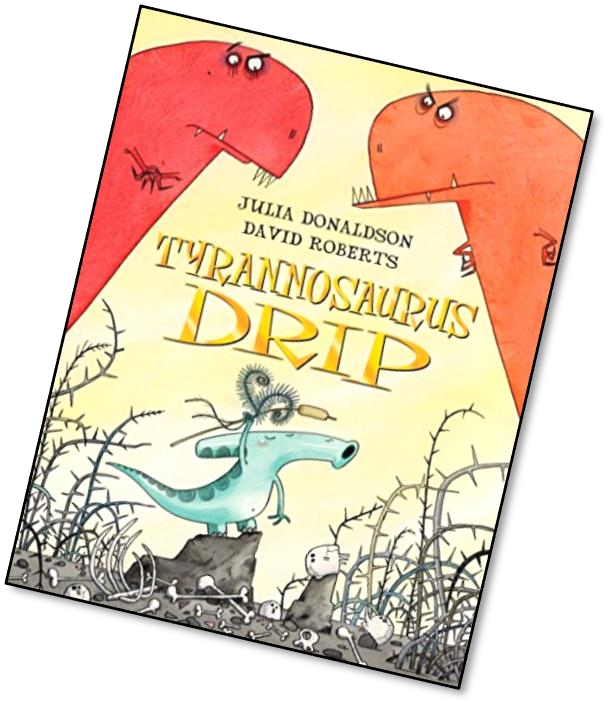 Pooping Planets That Dinosaur just keeps on pooping! Keep an eye on him! Can you tell us how many that would be? 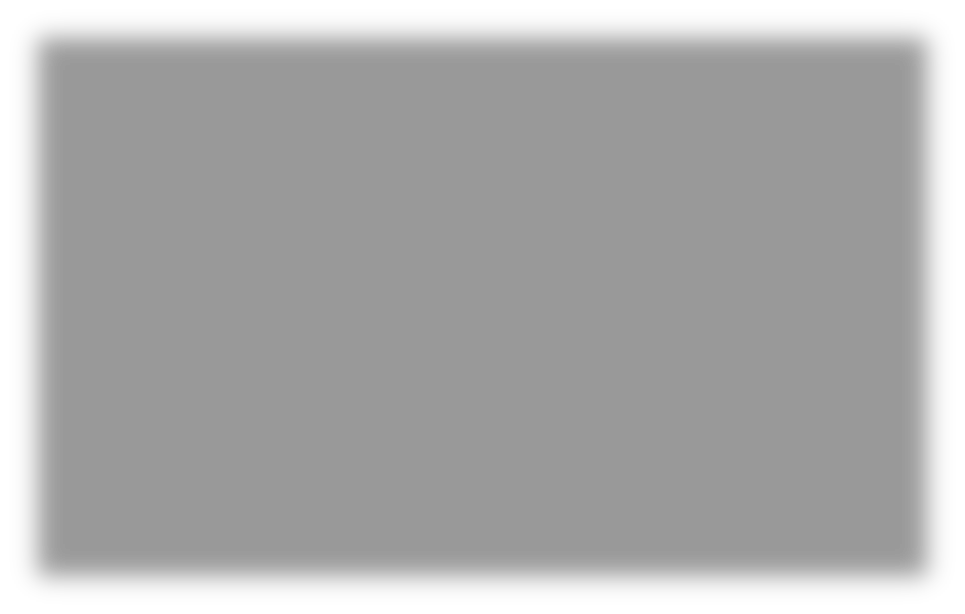 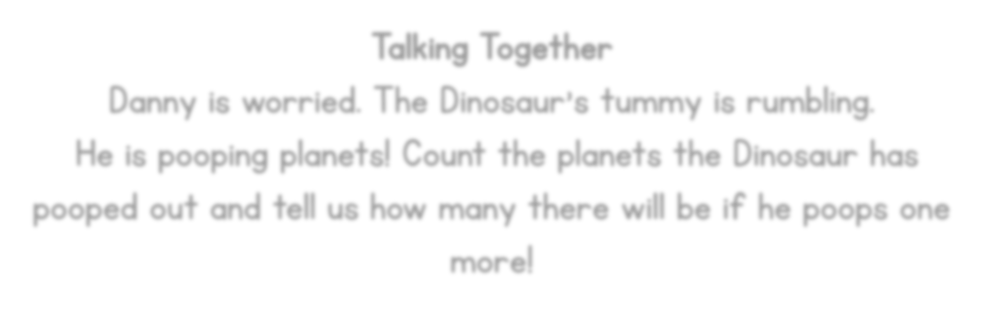 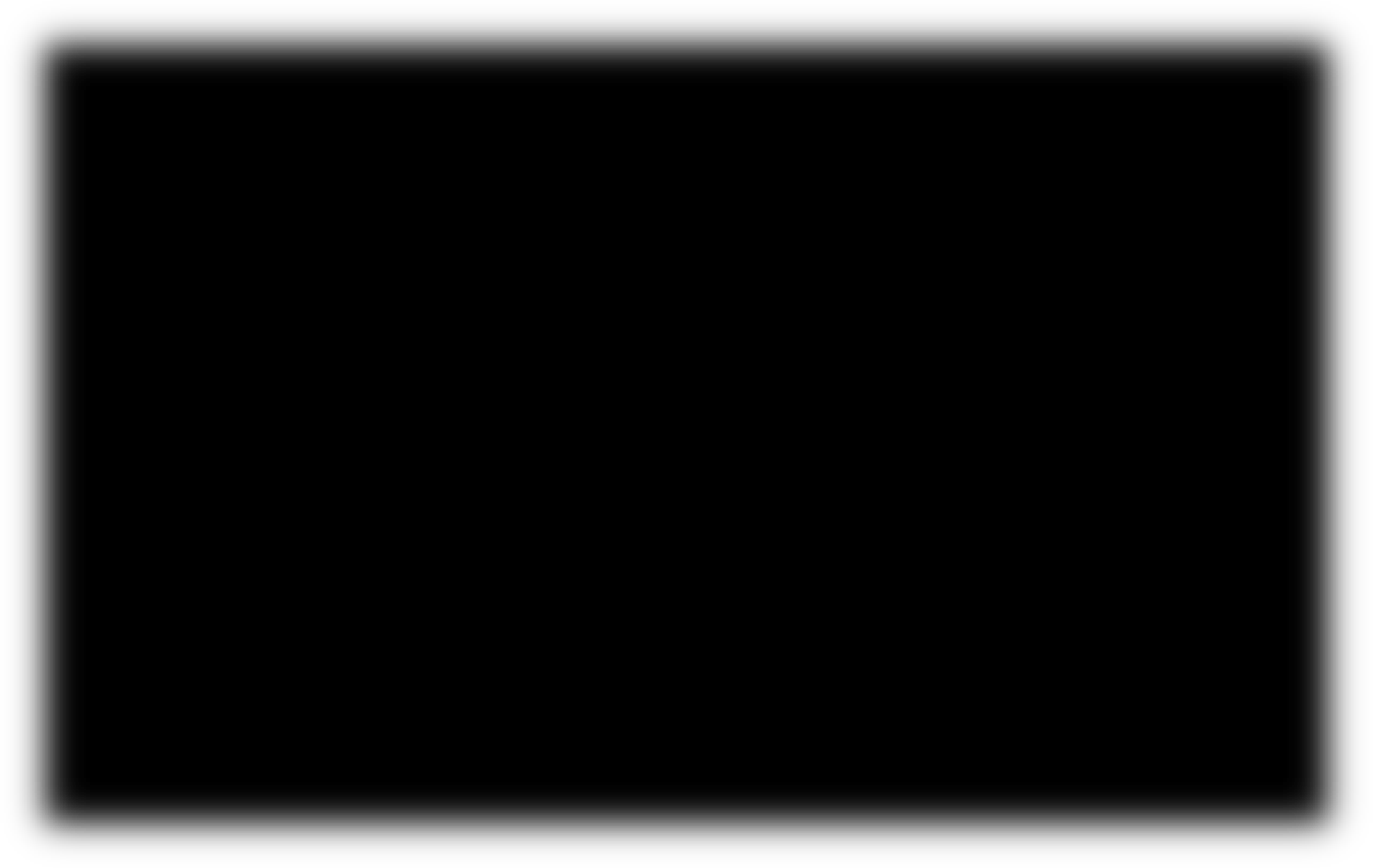 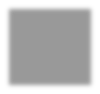 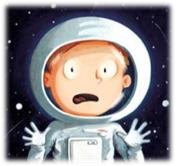 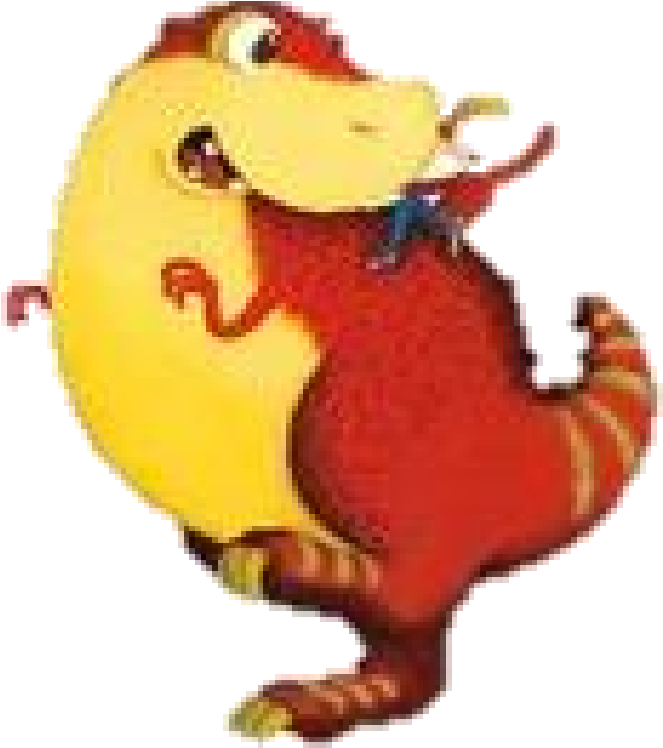 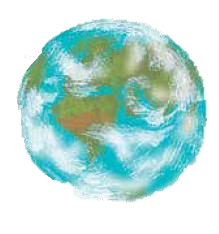 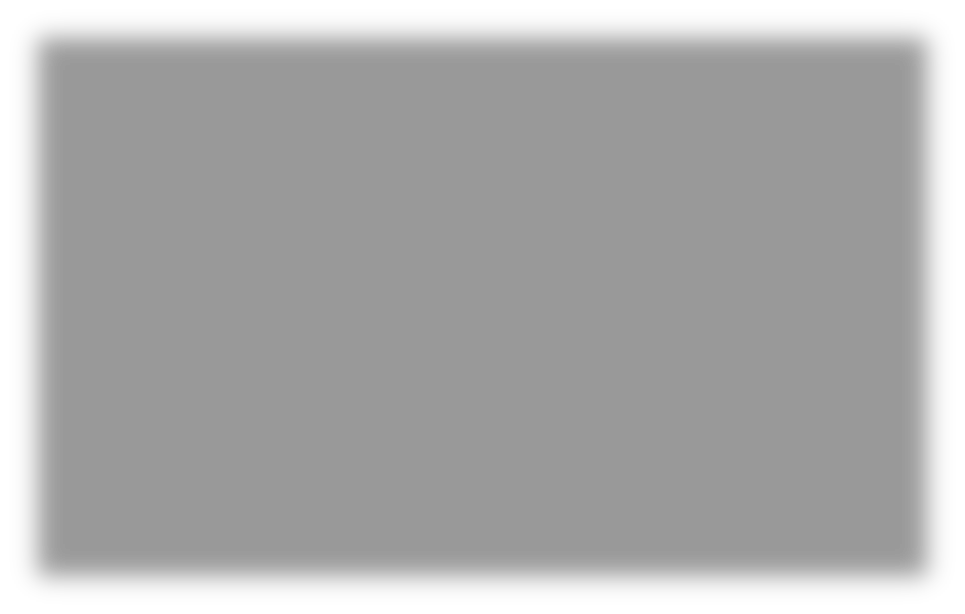 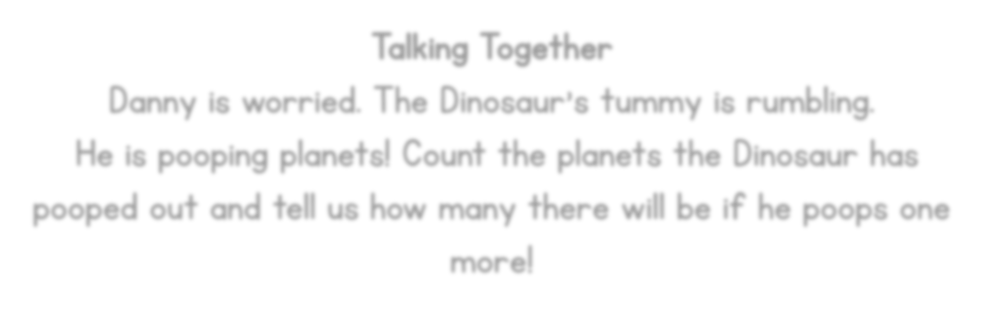 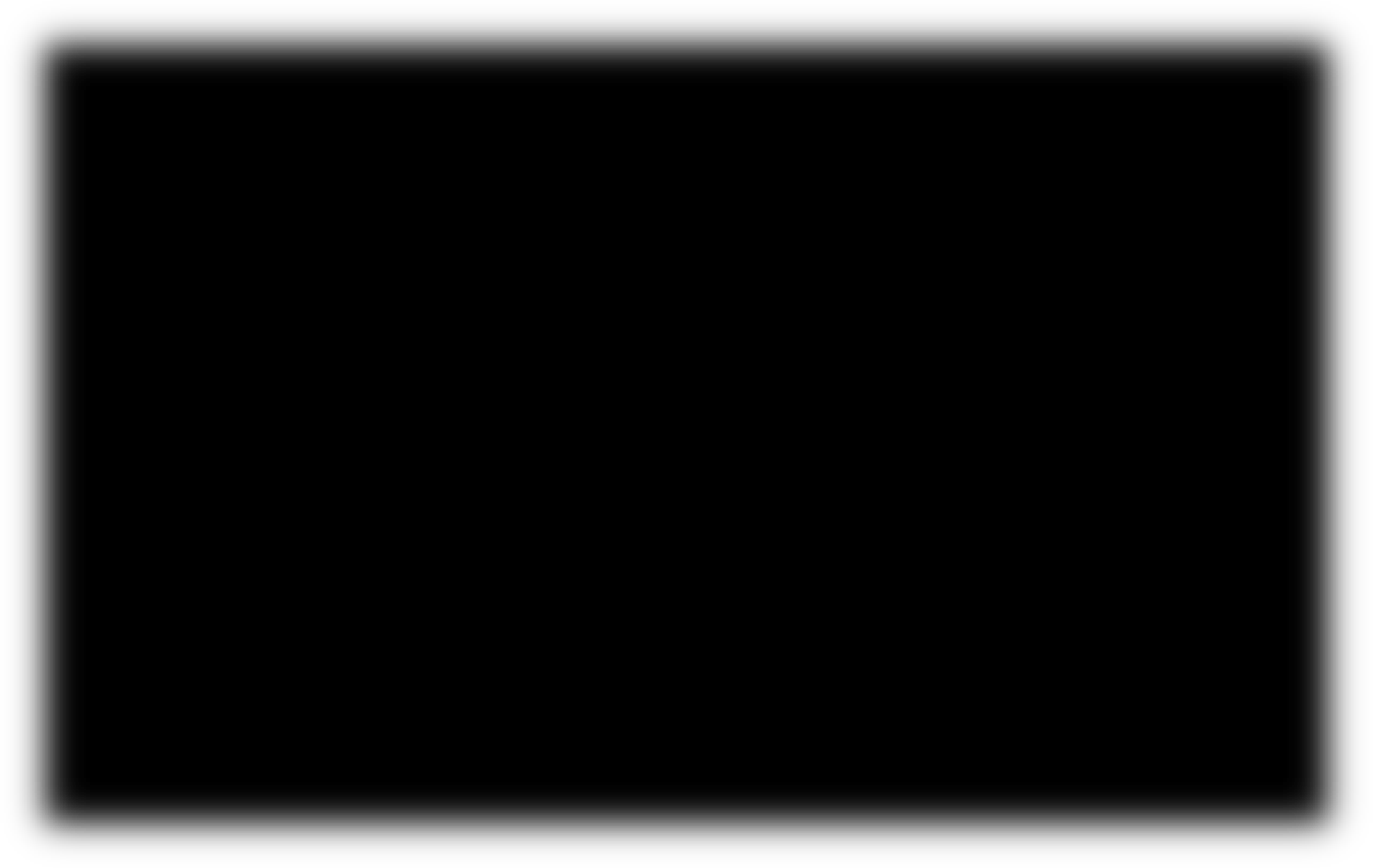 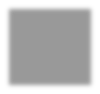 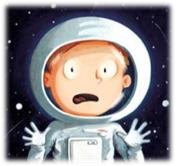 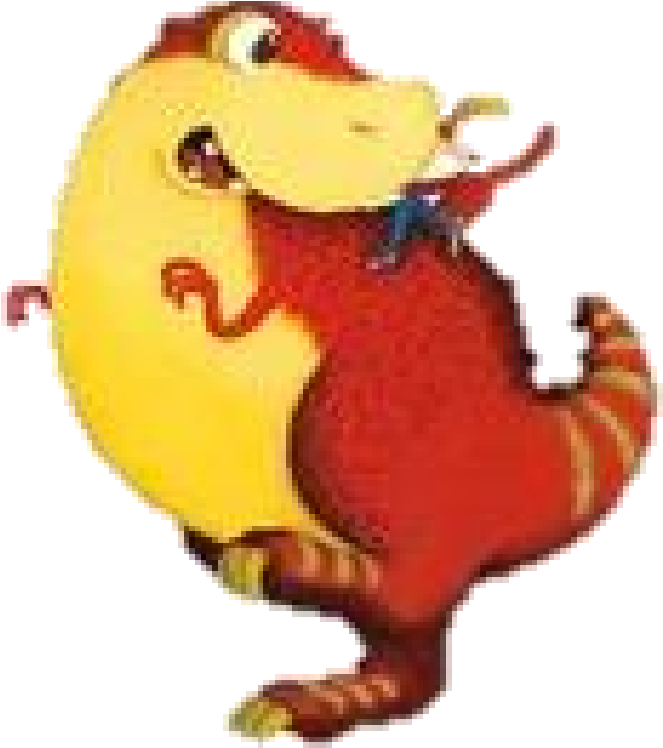 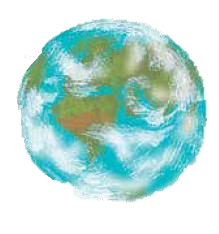 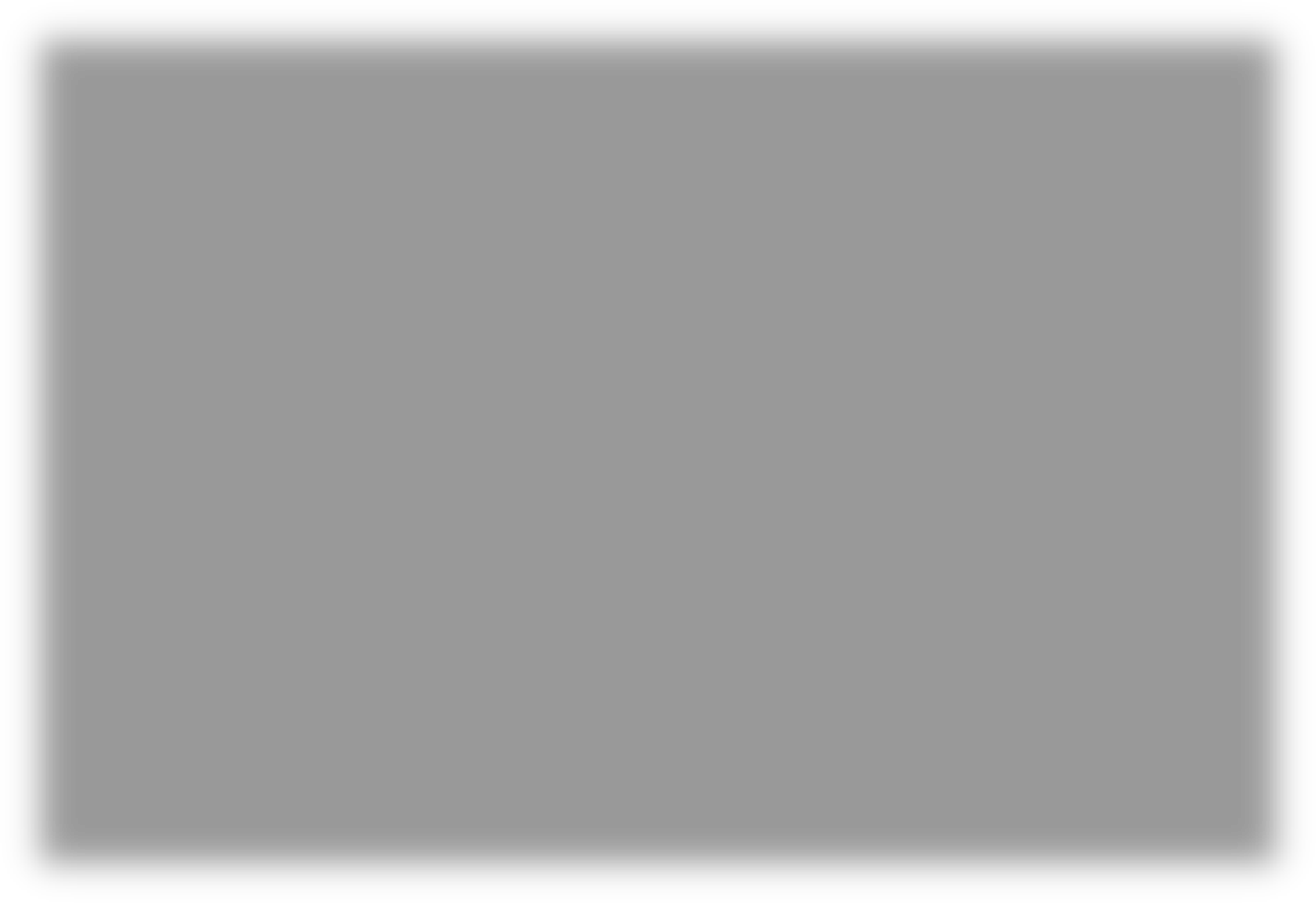 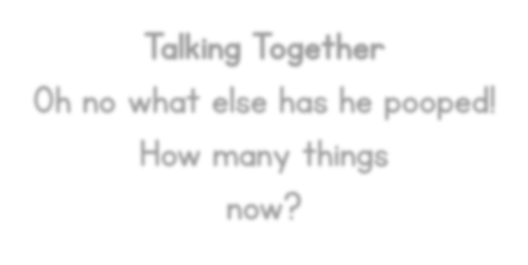 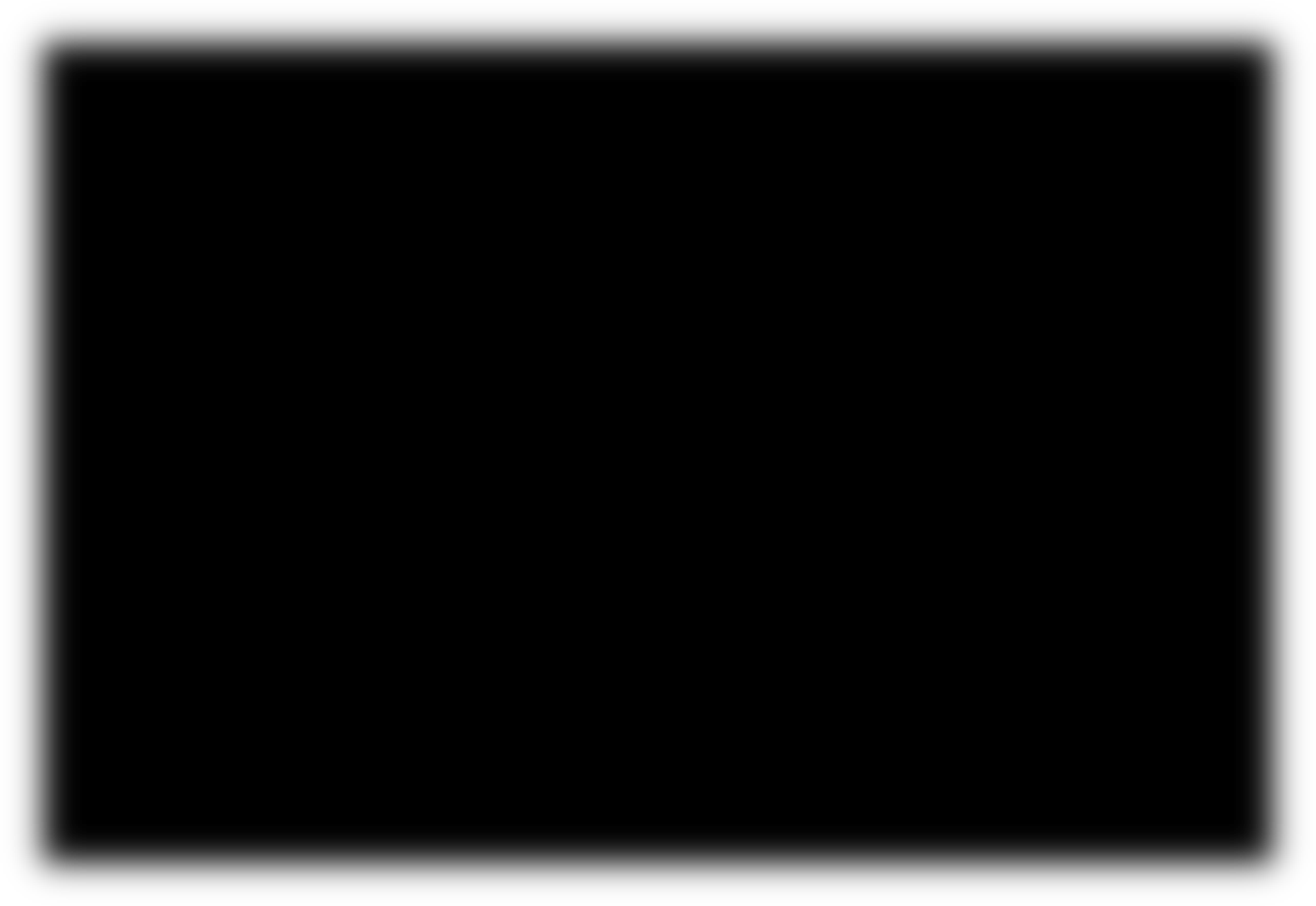 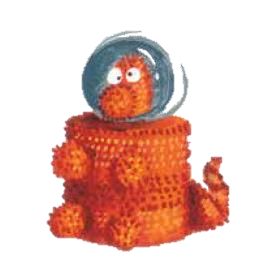 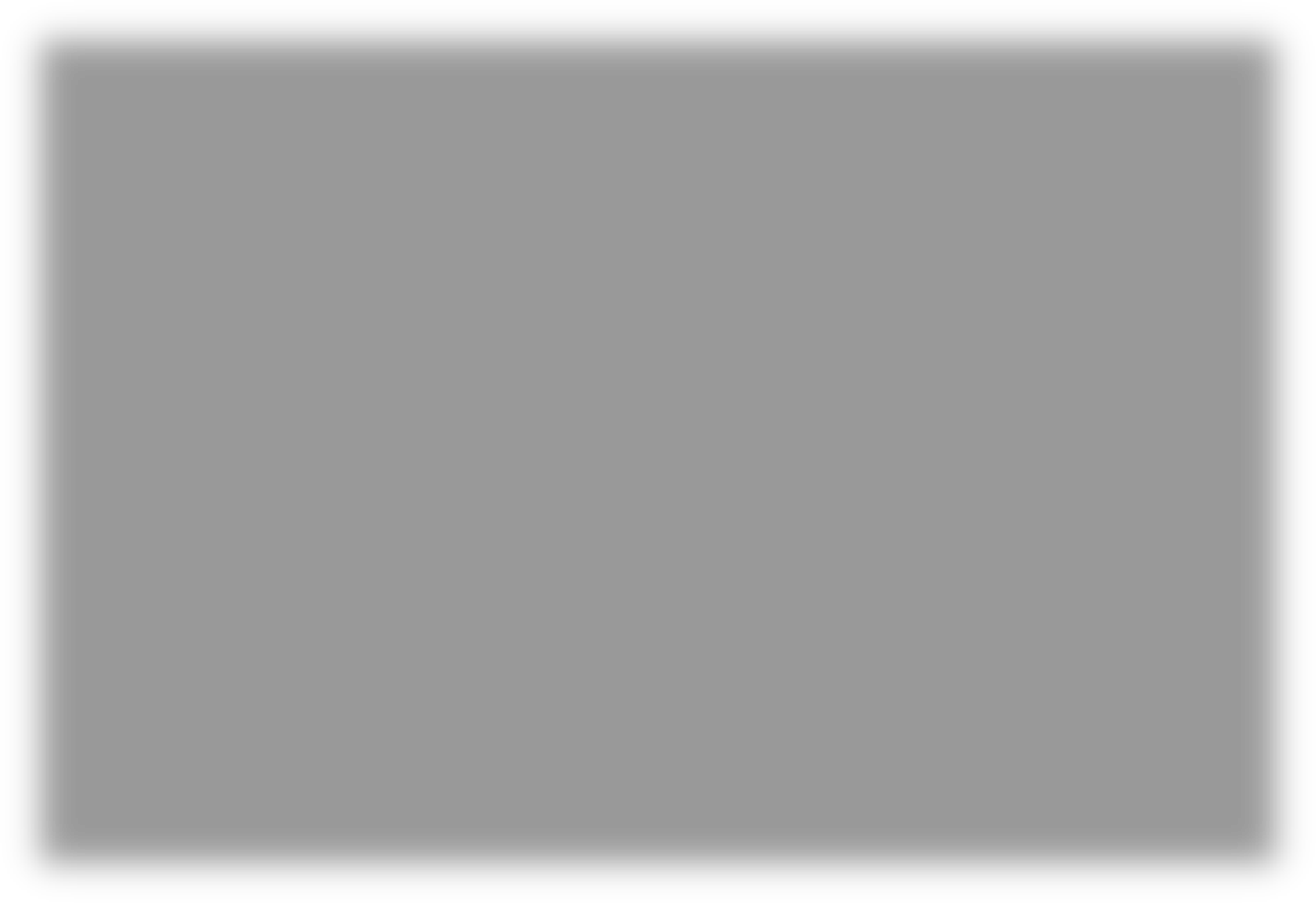 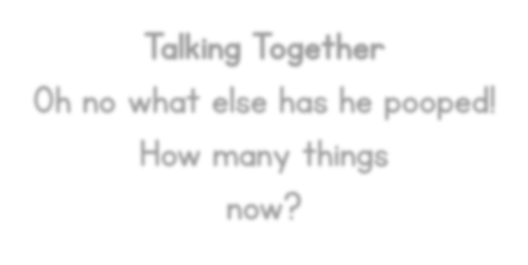 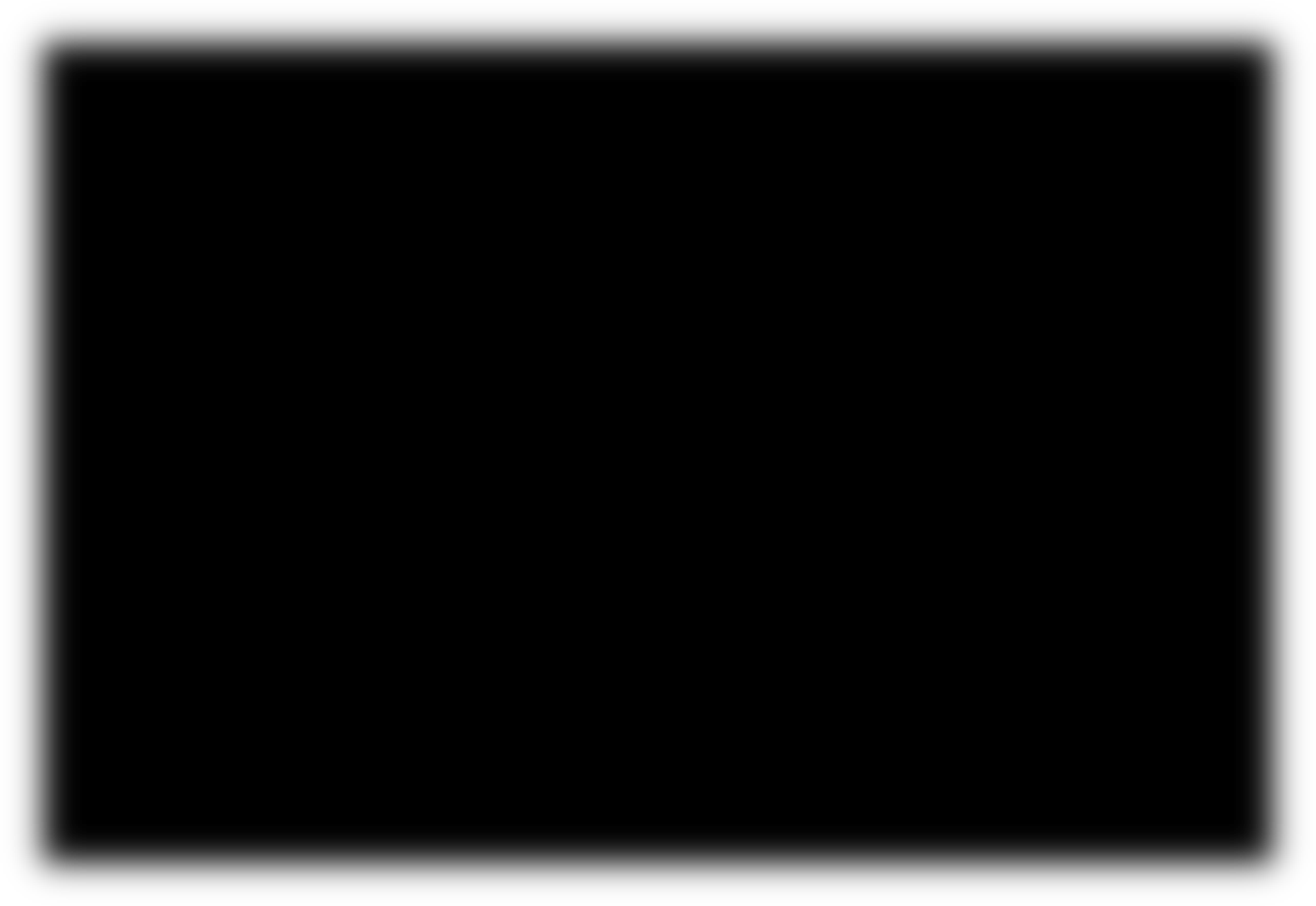 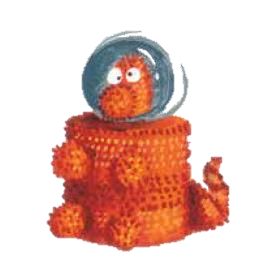 